     R E P U B L I K A   H R V A T S K AVUKOVARSKO-SRIJEMSKA ŽUPANIJA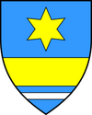      OPĆINA BABINA GREDA          OPĆINSKO VIJEĆEKLASA: 601-02/23-01/9URBROJ: 2196-7-01-23-1Babina Greda, 30. studenog 2023.Na temelju članka 18. Statuta Općine Babina Greda („Sl. vjesnik Vukovarsko – srijemske županije“ br. 11/09, 04/13, 03/14, 01/18, 13/18, 03/20, 04/21, 16/23 i 18/23), Općinsko vijeće Općine Babina Greda na svojoj 24. sjednici, održanoj 30. studenog 2023. godine donijelo jeO D L U K Uo davanju Suglasnosti na I. izmjene i dopune Pravilnika o plaći, naknadama plaće i drugim materijalnim pravima radnika zaposlenih u Dječjem vrtiću Regoč                                                                     Članak 1.Daje se suglasnost na I. izmjene i dopune Pravilnika o plaći, naknadama plaće i drugim materijalnim pravima radnika zaposlenih u Dječjem vrtiću Regoč, kojeg je donijelo Upravno vijeće Dječjeg vrtića Regoč Babina Greda na 36. sjednici održanoj  27.09.2023. godine.                                                                      Članak 2.  Ova Odluka stupa na snagu osmog dana od dana objave u „Službenom vjesniku“ Vukovarsko-srijemske županije.                                                                                                 Predsjednik Općinskog vijeća:                                                                                                              Tomo Đaković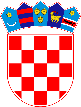 REPUBLIKA HRVATSKADJEČJI VRTIĆ REGOČ BABINA GREDABraće Radić 15 b, 32276 Babina GredaKLASA:  601-07/23-01/07 URBROJ: 2196-7-1-02-23-1Babina Greda, 27.09.2023.Predmet: PRVA IZMJENA I DOPUNA PRAVILNIKA O PLAĆINa temelju članka 51. Zakona o predškolskom odgoju i obrazovanju ( NN 10/97, 107/07, 94/13, 57/22 i 101/23 ) i članka 63. Pravilnika o radu  Dječjeg vrtića Regoč Babina Greda, Upravno vijeće Dječjeg vrtića Regoč Babina Greda na svojoj 36. sjednici, održanoj dana 27. rujna 2023. godine na prijedlog ravnateljice donosi PRVU IZMJENU I DOPUNU PRAVILNIKAO PLAĆI, NAKNADAMA PLAĆE I DRUGIM MATERIJALNIM PRAVIMA RADNIKA ZAPOSLENIH U DJEČJEM VRTIĆU REGOČČlanak 1.	Izmjene i dopune Pravilnika odnose se na Pravilnik o plaći, naknadama plaće i drugim materijalnim pravima radnika zaposlenih u Dječjem vrtić Regoč, KLASA: 601-07/21-01/14;URBROJ: 2212/02-02-21-1, na koji je Suglasnost dalo Općinsko vijeće Općine Babina Greda 21. prosinca 2021. godine, KLASA: 601-02/21-01/8; URBROJ:2212/02-01/21-01-1.Članak 2.U Članku 12. Stavak 2. mijenja se i sada glasi:„Vrtić će sukladno financijskim mogućnostima i usvojenom financijskom planu, odlukom ravnateljice isplatiti naknadu radniku za troškove prijevoza na posao i s posla u visini 0,18 EUR po prijeđenom kilometru za korištenje osobnog automobila.“Članak 3.Sve ostale odredbe Pravilnika ostaju neizmijenjene ukoliko su u skladu s ovom Izmjenom i dopunom.Članak 4.Ove Izmjene i dopune Pravilnika o plaći, naknadama plaće i drugim materijalnim pravima radnika zaposlenih u Dječjem vrtiću Regoč daju se na usvajanje Općinskom vijeću Općine Babina Greda te stupaju na snagu 8 (osmog) dana od Suglasnosti.PREDSJEDNIK UPRAVNOG VIJEĆA:_____________________________Tomislav Kopić+*xfs*pvs*lsu*cvA*xBj*qEC*oCa*qdA*uEw*DaC*pBk*-
+*yqw*mic*nbm*obc*ugc*dys*kfm*uDE*xBq*jus*zew*-
+*eDs*lyd*lyd*lyd*lyd*rog*grA*cCj*mjt*tmz*zfE*-
+*ftw*ogw*lFk*vmB*qDa*vvc*oCa*BnE*Css*qww*onA*-
+*ftA*xAl*BjC*xga*hza*uAt*wxt*wEv*trn*owB*uws*-
+*xjq*zfC*uDx*gsy*nEy*lym*aki*udz*qCy*ncy*uzq*-
